Załącznik nr 1Regulamin Akademii Zrównoważonego RozwojuMiejscowość, dataAkademia Zrównoważonego RozwojuFormularz ZgłoszeniowyImię i nazwisko: ………………………………………………………………………………………………………………………….Stanowisko: ………………………………………………………………………………………………….…………………………….Miasto/Gmina/Inna: …………………………………………………………………………………………..……………………………….Adres e-mail: ………………………………………………………………………………………………………………….…………..Telefon: ……………………….……………………………………………………………………………….……………………………..Formularz należy przesłać na adres mailowy: azr@prosilesia.pl w terminie do 12.04.2021 r.Udział w wydarzeniu jest bezpłatny. Z uwagi na ograniczoną ilość miejsc o przyjęciu decyduje kolejność zgłoszeń.Oświadczenie uczestnikaOświadczam, że został mi udostępniony oraz zapoznałam/em się z treścią Regulaminu rekrutacji i uczestnictwa w projekcie „Akademia Zrównoważonego Rozwoju”, dofinansowanego ze środków Wojewódzkiego Funduszu Ochrony Środowiska i Gospodarki Wodnej w Katowicach oraz zobowiązuję się do przestrzegania jego postanowień. Jednocześnie oświadczam, że w przypadku niezakwalifikowania się do projektu nie będę wnosił roszczeń ani zastrzeżeń. ………………………………………………………..data, czytelny podpis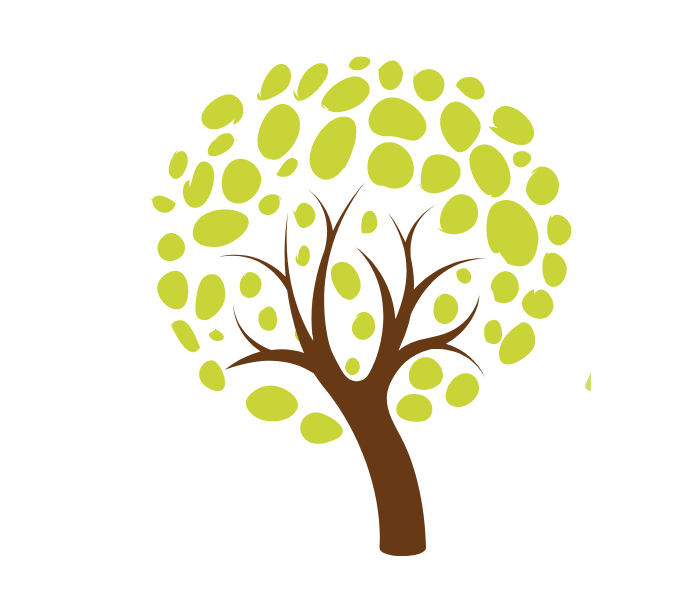 Załącznik nr 2Regulamin Akademii Zrównoważonego RozwojuKlauzula informacyjna RODOZgodnie z art. 13 ust. 1 i ust. 2 ogólnego rozporządzenia o ochronie danych osobowych z dnia 27 kwietnia 2016 r. (rozporządzenie RODO) informujemy, że:Administratorem Pani/Pana danych osobowych jest Stowarzyszenie Biznes – Nauka – Samorząd „Pro Silesia” z siedzibą w Katowicach, ul. Opolska 15; prosilesia@prosilesia.plCele przetwarzania danych oraz podstawa prawna:Podstawą prawną przetwarzania Pani/Pana danych osobowych jest art. 6 ust. 1 lit. a) oraz art. 9 ust. 2 lit. a) rozporządzenia Parlamentu Europejskiego i Rady (UE) 2016/679 z dnia 27 kwietnia 2016 roku w sprawie ochrony osób fizycznych w związku z przetwarzaniem danych osobowych i w sprawie swobodnego przepływu takich danych oraz uchylenia dyrektywy 95/46/WE (ogólne rozporządzenie o ochronie danych RODO):Pani/Pana wyraźna zgoda na przetwarzanie danych osobowych, wyłącznie dla celów przeprowadzenia postępowania rekrutacyjnego do projektu.Podanie danych osobowych jest dobrowolne, lecz konieczne do wzięcia udziału w procesie rekrutacji do projektu. W przypadku niepodania danych nie będzie możliwe zrealizowanie ww. celu. Okres przechowywania danych osobowychDane osobowe kandydatów niezakwalifikowanych do projektu, nie później niż do dnia zakończenia projektu, będą umieszczane na listach rezerwowych, celem ewentualnego przeniesienia na listę zakwalifikowanych, pod warunkiem zwolnienia miejsca przez osobę wytypowaną w postępowaniu rekrutacyjnym. W przypadku wycofania przez Panią/Pana zgody na przetwarzanie danych osobowych, będą one przechowywane do momentu wycofania przez Panią/Pana zgody, chyba, że przepis prawa zezwala na ich dalsze przechowywanie.Odbiorcy danych osobowychDane osobowe mogą być przekazywane do podmiotów lub organów upoważnionych na podstawie przepisów prawa, podmiotów lub organów, którym przekazanie danych jest konieczne dla wykonania określonej czynności. Administrator może także powierzać dane innym podmiotom, które wspierają działalność Stowarzyszenia, np. obsługa informatyczna, księgowa, prawna, kadrowa, ubezpieczeniowa itp. Dane osobowe nie będą podlegać profilowaniu.Prawa związane z przetwarzaniem danych osobowych i podejmowaniem zautomatyzowanych decyzjiPrzysługują Pani/Panu następujące prawa związane z przetwarzaniem danych osobowych:prawo wycofania zgody na przetwarzanie danych osobowych – wycofanie zgody na przetwarzanie danych osobowych jest równoznaczne z wycofaniem się z procedury rekrutacyjnej do projektu; wycofanie zgody na późniejszym etapie nie wpływa na zgodność z prawem przetwarzania danych osobowych na podstawie uprzednio wyrażonej  zgody, uniemożliwia jednak udział w projekcie. prawo dostępu do treści Pani/Pana danych osobowych;prawo żądania sprostowania Pani/Pana danych osobowych, które są nieprawidłowe oraz uzupełnienia niekompletnych danych osobowych;prawo żądania usunięcia Pani/Pana danych osobowych, w szczególności w przypadku cofnięcia przez Panią/Pana zgody na przetwarzanie, gdy nie ma innej podstawy prawnej przetwarzania;prawo żądania ograniczenia przetwarzania Pani/Pana danych osobowych;prawo do niepodlegania wyłącznie zautomatyzowanemu podejmowaniu decyzji, w tym profilowaniu;prawo wniesienia skargi do organu nadzorczego zajmującego się ochroną danych osobowych, tj. Prezesa Urzędu Ochrony Danych Osobowych.Oświadczenieo wyrażaniu zgody na przetwarzanie danych osobowychPo zapoznaniu się z treścią klauzuli informacyjnej oświadczam, iż wyrażam/nie wyrażam* zgodę na przetwarzanie moich danych, podanych w Formularzu Zgłoszeniowym dla uczestnika projektu Akademia Zrównoważonego Rozwoju przez Stowarzyszenie Biznes – Nauka – Samorząd „Pro Silesia”, ul. Opolska 15, 40-084 Katowice, w celu wzięcia udziału w procesie rekrutacji do przedmiotowego projektu.……………………………………………………………….data, czytelny podpis*Niepotrzebne skreślić – wyrażenie zgody jest konieczne do wzięcia udziału w procesie rekrutacji do projektu.